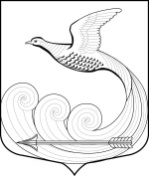 Глава местной администрациимуниципального образования Кипенское  сельское  поселение муниципального образования Ломоносовского муниципального района Ленинградской областиР А С П О Р Я Ж Е Н И Еот 24.07.2019  г.  № 28д. КипеньО проведении  Дня Кипенского поселенияна территории МО  Кипенское сельское  поселениеВ целях сохранения культурного наследия, народных традиций и фольклора, развития народной культуры во всех ее проявлениях на территории Кипенского сельского поселения МО Ломоносовский муниципальный район Ленинградской области и в соответствии с Федеральным законом от 6 октября 2003 г. № 131-ФЗ "Об общих принципах организации местного самоуправления в Российской Федерации",1. Муниципальному казённому учреждению культуры Клубного типа Дом культуры д. Кипень (МКУ ККТ ДК д. Кипень) 17 августа 2019 года  провести День Кипенского поселения на территории Кипенского сельского поселения.2. Директору Дома культуры д. Кипень Виноградовой Н. Ю.:2.1. Организовать проведение Дня Кипенского поселения. 2.2. Организовать праздничную программу Дня Кипенского поселения.2.3. Обеспечить безопасность жизни и здоровья граждан, а также контроль противопожарной безопасности при проведении мероприятия.3. Главному бухгалтеру местной администрации Тумановой С.С. предусмотреть финансовые средства на проведение Дня Кипенского поселения за счет средств местного бюджета.4. Специалисту местной администрации Лугачёвой П. Ю.4.1. Направить письмо начальнику ОМВД Ломоносовского района о проведении массового гуляния 17.08.2019 г. на территории поселения.5. Настоящее распоряжение подлежит размещению на официальном сайте www.кипенское.рф в сети Интернет.И. о. главы  местной  администрации                                                                 Е.С.Зеленкова